Escola Municipal de Educação Básica Alfredo Gomes. Catanduvas, 2020.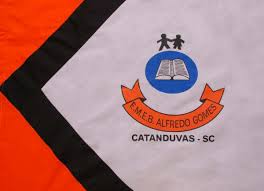 Diretora: Ivania Nora  Assessora Técnica Pedagógica: Simone CarlAssessora Técnica Administrativa: Tania Nunes  Professor: Celso Luiz Alberti Jr. Turma: 5º ano vespertino Matéria: GeografiaOrientações importantes: os textos e atividades deverão, todos, serem copiados no caderno da respectiva matéria. Respeitando as mesmas regras da sala de aula quanto a cópia a lápis ou caneta. Fazer a data em que copiar a atividade.  Relembrando 	1. Vimos que, para melhor ser estudado, o planeta Terra possui 3 principais representações. Leia os textos das primeiras aulas de geografia, (que estão no caderno) e responda. Como podemos representar a Terra? O que é continente?O que representa as zonas azuis do Planisfério?2. O que são continentes? 3.  Quais são os continentes do planeta terra? 4. Em qual continente se encontra o Brasil? 5. Em quantas partes é dividido o continente Americano e quais são As grandes regiões brasileiras.Vimos em nossas aulas que o Brasil, por ser uma país com uma grande extensão territorial, isto é, ser uma país muito grande, reúne uma diversidade de aspectos naturais (vegetação, clima, relevo...), culturais e econômicos ( atividades econômicas desenvolvidas, condição de vida da população) foi dividido em 5 grandes regiões, Norte, Nordeste, Centro-Oeste, Sudeste e Sul, para facilitar a administrara melhor essa grande diversidade, reunindo estados que possuem as características, citadas acima, semelhantes.   Vídeo: https://www.youtube.com/watch?v=_wuU_61Sp3wRegião norte A Região Norte possui grande extensão territorial, com vastas áreas pouco habitadas. Sua população, de aproximadamente 18 milhões de habitantes, corresponde a apenas 9% da população total do país. Uma das características que se destacam na Região Norte é a presença da floresta amazônica. Embora na Região Norte também existam outras formações vegetais nativas, como Campos e Cerrado, a floresta Amazônica é predominante nessa região. 